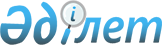 Атбасар ауданы әкімдігінің 2017 жылғы 12 қаңтарындағы № а-1/13 "2017 жылға арналған мектепке дейінгі тәрбие мен оқытуға мемлекеттік білім беру тапсырысын, жан басына шаққандағы қаржыландыру және ата-ананың ақы төлеу мөлшерін бекіту туралы" қаулысына өзгеріс енгізу туралы
					
			Күшін жойған
			
			
		
					Ақмола облысы Атбасар ауданы әкімдігінің 2017 жылғы 25 сәуірдегі № а-4/138 қаулысы. Ақмола облысының Әділет департаментінде 2017 жылғы 24 мамырда № 5960 болып тіркелді. Күші жойылды - Ақмола облысы Атбасар ауданы әкімдігінің 2017 жылғы 2 қазандағы № а-9/389 қаулысымен
      Ескерту. Күші жойылды - Ақмола облысы Атбасар ауданы әкімдігінің 02.10.2017 № а-9/389 (ресми жарияланған күнінен бастап қолданысқа енгізіледі) қаулысымен.

      РҚАО-ның ескертпесі.

      Құжаттың мәтінінде түпнұсқаның пунктуациясы мен орфографиясы сақталған.
      Қазақстан Республикасының 2001 жылға 23 қантардағы "Қазақстан Республикасындағы жергілікті мемлекеттік басқару және өзін-өзі басқару туралы" Заңына сәйкес, Атбасар ауданының әкімдігі ҚАУЛЫ ЕТЕДІ:
      1. Атбасар ауданы әкімдігінің 2017 жылғы 12 қаңтарындағы № а-1/13 "2017 жылға арналған мектепке дейінгі тәрбие мен оқытуға мемлекеттік білім беру тапсырысын, жан басына шаққандағы қаржыландыру және ата-ананың ақы төлеу мөлшерін бекіту туралы" (нормативтік құқықтық актілерді мемлекеттік тіркеу Тізілімінде № 5743 тіркелген, "Атбасар", "Простор" газеттерінде 2017 жылдың 10 ақпанында жарияланды) қаулысына келесідей өзгеріс енгізілсін:
      қаулының қосымшасы осы қаулының қосымшасына сәйкес жаңа редакцияда баяндалсын.
      2. Осы қаулы Ақмола облысының Әділет департаментінде мемлекеттік тіркелген күннен бастап күшіне енеді және ресми жарияланған күннен бастап қолданысқа енгізіледі. Атбасар ауданы бойынша 2017 жылға мектепке дейінгі тәрбие мен оқытуға мемлекеттік білім беру тапсырысын, жан басына шаққандағы қаржыландыру және ата-ананың ақы төлеу мөлшері
      кестенің жалғасы:
					© 2012. Қазақстан Республикасы Әділет министрлігінің «Қазақстан Республикасының Заңнама және құқықтық ақпарат институты» ШЖҚ РМК
				
      Аудан әкімі

А.Никишов
Ақмола облысы
Атбасар ауданы әкімдігінің
25.04.2017 жылғы № а-4/138
қаулысымен бекітілді
Атауы
Мектепке дейінгі жұмыс тәртібі ұйым
Мектепке дейінгі жұмыс тәртібі ұйым
Атауы
Толық күн болатын, сома мың теңге
Толық емес күн болатын, сома мың
1
2
3
1
"Атбасар ауданы білім бөлімінің № 1 орта мектебі" мемлекеттік мекемесі жанындағы күндізгі дамытушы шағын - орталық
6092,0
2
"Атбасар ауданы білім бөлімінің № 2 орта мектебі" мемлекеттік мекемесі жанындағы күндізгі дамытушы шағын –орталық
8820,0
3
"Атбасар ауданы білім бөлімінің № 4 орта мектебі" мемлекеттік мекемесі жанындағы күндізгі дамытушы шағын -орталық
6498,0
4
"Атбасар ауданы білім бөлімінің № 6 орта мектебі" мемлекеттік мекемесі жанындағы күндізгі дамытушы шағын -орталық
5686,0
5
"Атбасар ауданы білім бөлімінің № 8 орта мектебі" мемлекеттік мекемесі жанындағы күндізгі дамытушы шағын -орталық
6092,0
6
"Атбасар ауданы білім бөлімінің – Борисовка орта мектебі" мемлекеттік мекемесі жанындағы мектепке дейінгі шағын - орталық
2031,0
7
"Атбасар ауданы білім бөлімінің Есенгелді орта мектебі" мемлекеттік мекемесі жанындағы мектепке дейінгі шағын - орталық
5076,0
8
"Атбасар ауданы әкімдігінің Адыр негізгі мектебі" мемлекеттік мекемесі жанындағы мектепке дейінгі шағын - орталық 
3046,0
9
"Атбасар ауданы білім бөлімінің Мариновка орта мектебі" мемлекеттік мекемесі жанындағы мектепке дейінгі шағын - орталық
6092,0
9
"Атбасар ауданы білім бөлімінің Мариновка орта мектебі" мемлекеттік мекемесі жанындағы мектепке дейінгі шағын - орталық
2031,0
10
"Атбасар ауданы білім бөлімінің Ново – Александровка №1 орта мектебі" мемлекеттік мекемесі жанындағы мектепке дейінгі шағын - орталық
6092,0
11
"Атбасар ауданы білім бөлімінің Тимашевка орта мектебі" мемлекеттік мекемесі жанындағы мектепке дейінгі шағын - орталық
5076,0
12
"Атбасар ауданы білім бөлімінің Сочинский орта мектебі" мемлекеттік мекемесі жанындағы мектепке дейінгі шағын - орталық
6092,0
13
"Атбасар ауданы білім бөлімінің Сергеевка орта мектебі" мемлекеттік мекемесі жанындағы мектепке дейінгі шағын - орталық
6092,0
14
"Атбасар ауданы білім бөлімінің Ново-Самарка орта мектебі" мемлекеттік мекемесі жанындағы мектепке дейінгі шағын -орталық
3557,0
14
"Атбасар ауданы білім бөлімінің Ново-Самарка орта мектебі" мемлекеттік мекемесі жанындағы мектепке дейінгі шағын -орталық
1219,0
15
"Атбасар ауданы білім бөлімінің Поповка негізгі мектебі" мемлекеттік мекемесі жанындағы мектепке дейінгі шағын -орталық
1523,0
16
"Атбасар ауданы білім бөлімінің Родионовка негізгі мектебі" мемлекеттік мекемесі жанындағы мектепке дейінгі шағын -орталық
1523,0
17
"Атбасар ауданы білім бөлімінің Бейсхазрет негізгі мектебі" мемлекеттік мекемесі жанындағы мектепке дейінгі шағын -орталық
1523,0
18
"Атбасар ауданы білім бөлімінің Магдалиновка бастауыш жалпыбілімді мектебі" мемлекеттік мекемесі жанындағы мектепке дейінгі шағын – орталық
1015,0
19
"Атбасар ауданы білім бөлімінің - Ново -Мариновка негізгі мектебі" мемлекеттік мекемесі жанындағы мектепке дейінгі шағын -орталық
4061,0
20
"Атбасар ауданы білім бөлімінің - Сепе орта мектебі" мемлекеттік мекемесі жанындағы мектепке дейінгі шағын-орталық
5076,0
21
"Атбасар ауданы білім бөлімінің - Тельман негізгі мектебі" мемлекеттік мекемесі жанындағы мектепке дейінгі шағын-орталық
2030,0
22
"Атбасар ауданы білім бөлімінің - Новосельск орта мектебі" мемлекеттік мекемесі жанындағы мектепке дейінгі № 2 шағын- орталық
3858,0
23
"Атбасар ауданы білім бөлімінің № 1 "Қарлығаш" сәбилер - бақшасы" мемлекеттік коммуналдық қазыналық кәсіпорын
8593,0
24
"Атбасар ауданы білім бөлімінің № 4 "Еркежан" бала - бақшасы" мемлекеттік коммуналдық қазыналық кәсіпорын
42965,0
25
"Атбасар ауданы білім бөлімінің № 5 "Алтын бесік" бала - бақшасы" мемлекеттік коммуналдық қазыналық кәсіпорын
100253,0
Барлығы:
239117,0
12895,0
Мектепке дейінгі тәрбие және оқыту ұйымдарының тәрбиеленушілер саны
Жан басына шаққандағы қаржыландыру мөлшері (теңге)
Мектепке дейінгі білім беру ұйымдарындағы ата-ананың айына ақы мөлшері (теңге)
Әрбір тәрбиеленушіге ай сайын кететін шығынныңорташа мөлшері (тенге)
4
5
6
7
30
16921,6
12145
16921,6
60
16921,6
12145
16921,6
32
16921,6
12145
16921,6
28
16921,6
12145
16921,6
30
16921,6
12145
16921,6
20
8460,8
6500
8460,8
25
16921,6
12145
16921,6
15
16921,6
12145
16921,6
30
16921,6
12145
16921,6
20
8460,8
6500
8460,8
30
16921,6
12145
16921,6
25
16921,6
12145
16921,6
30
16921,6
12145
16921,6
30
16921,6
12145
16921,6
28
16921,6
12145
16921,6
12
8460,8
6500
8460,8
15
8460,8
6500
8460,8
15
8460,8
6500
8460,8
15
8460,8
6500
8460,8
10
8460,8
6500
8460,8
20
16921,6
12145
16921,6
25
16921,6
12145
16921,6
20
8460,8
6500
8460,8
19
16921,6
12145
16921,6
30
23869
12145
23869
150
23869
12145
23869
350
23869
12145
23869
1114